SOSIALISASI SKYWALK CIHAMPELAS SEBAGAI OBJEK PARIWISATA BARU DI KOTA BANDUNGStudi Deskriptif Kualitatif Mengenai Sosialisasi Pembangunan Skywalk SOCIALIZATION OF SKYWALK CIHAMPELAS AS A NEW TOURISM OBJECT IN THE CITY OF BANDUNGQualitative Descriptive Study of Socialization of Skywalk DevelopmentOleh:DHANU NUR ISWANTONRP : 132050008SKRIPSIUntuk Memperoleh Gelar Sarjana Pada Program Studi Ilmu Komunikasi Fakultas Ilmu Sosial dan Ilmu Politik Universitas Pasundan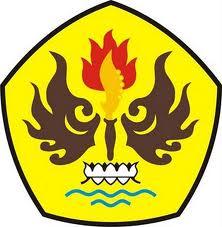 FAKULTAS ILMU SOSIAL DAN ILMU POLITIK UNIVERSITAS PASUNDAN BANDUNG2017